             КАРАР                                                                                  РЕШЕНИЕ  26 апрель  2023  й.                         № 172                             26 апреля    2023 г.По изменению территориальной зоны    «ЖУ.1» на «ЖУ.2» земельных участковСовет сельского поселения Старокуручевский сельсовет муниципального района Бакалинский район Республики БашкортостанРЕШИЛ:1.Изменить  территориальную  зону    «ЖУ.1» на «ЖУ.2»1) земельного участка с кадастровым номером  02:07:180601:574, по адресу :Республика Башкортостан ,Бакалинский район,с.Старокуручево,ул.Мира д.9 кв.1; 2) земельного участка с кадастровым номером  02:07:180601:575, по адресу :Республика Башкортостан ,Бакалинский район,с.Старокуручево,ул.Мира д.9 кв.2;3) земельного участка с кадастровым номером  02:07:180601:641, по адресу :Республика Башкортостан ,Бакалинский район,с.Старокуручево, ул.Центральная дом 12/3 кв.1;4) земельного участка с кадастровым номером  02:07:180601:642, по адресу :Республика Башкортостан ,Бакалинский район,с.Старокуручево, ул.Центральная дом 12/3 кв.2;2.Опубликовать настоящее решение на информационных стендах администрации по адресу: Республика Башкортостан, Бакалинский район, с. Старокуручево, ул.Центральная,23 и в информационно-телекоммуникационной сети «Интернет» http://kuruchevo.ru/Председатель Совета  сельского поселенияСтарокуручевский  сельсовет  муниципального района Бакалинский район    Республики Башкортостан                                              И.М. МаннаповБашҡортостан РеспубликаһыРеспублика БашкортостанБакалы районы муниципаль районының Иске Корос  ауыл советы 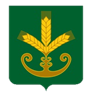 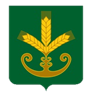 ауыл биләмәһе Советы452654, Иске Корос  ауылы,Узэк урамы,23 Тел. 8(34742)2-44-35Совет сельского поселения Старокуручевский сельсовет муниципального района Бакалинский район Республики Башкортостан452654, село Старокуручево, ул.Центральная ,23 Тел. 8(34742)2-44-35